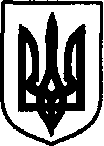 УКРАЇНАДунаєвецька міська рада VII скликанняР І Ш Е Н Н Я Двадцять дев'ятої сесії17 листопада 2017 р.                                       Дунаївці                                          №1-29/2017рПро внесення змін  до рішення другої (позачергової) сесії міської ради від 24.12.2015 р. №5-2/2015р. «Про затвердження структури та загальної чисельності апарату Дунаєвецької міської  ради,  апарату виконавчого комітету міської ради та виконавчих органів міської ради»Відповідно до пункту 5 частини 1 статті 26 Закону України «Про місцеве самоврядування в Україні», з метою впорядкування структури та загальної чисельності апарату Дунаєвецької міської ради, враховуючи службову необхідність, пропозиції спільних засідань постійних комісій від 14.11.2017 р. та 15.11.2017 р., міська рада ВИРІШИЛА:Внести зміни до рішення другої (позачергової) сесії міської ради VІІ скликання  від 24.12.2015 р. №5-2/2015 р. «Про затвердження структури та загальної чисельності апарату Дунаєвецької міської ради, апарату виконавчого комітету міської ради та  виконавчих органів міської ради»:в Додатку 2 «Структура та чисельність апарату виконавчого комітету Дунаєвецької  міської ради», в графі «кількість штатних одиниць» пункту 13 «Центр надання адміністративних послуг »  цифру «9» замінити на цифру «2»;в Додатку 2 «Структура та чисельність апарату виконавчого комітету Дунаєвецької міської ради» доповнити пунктом 14 «Відділ державної реєстрації речових прав на нерухоме майно», кількість штатних одиниць - 3;в Додатку 2 «Структура та чисельність апарату виконавчого комітету Дунаєвецької міської ради» доповнити пунктом 15  «Відділ  реєстрації місця проживання», кількість штатних одиниць - 3;в Додатку 2 «Структура та чисельність апарату виконавчого комітету Дунаєвецької міської ради» доповнити пунктом 16 «Реєстратор юридичних осіб та фізичних осіб- підприємців» кількість штатних одиниць - 1;в Додатку 2 «Структура та чисельність апарату виконавчого комітету Дунаєвецької міської ради», пункти 14,15 вважати пунктами 17, 18.Додаток 2 до рішення 2 (позачергової) сесії міської ради від 24.12.2015 року №5-2/2015 р. викласти у новій редакції згідно додатку 1.3. Доручити відділу бухгалтерського обліку та фінансів апарату виконавчого комітету Дунаєвецької міської ради привести штатний розпис апарату виконавчого комітету Дунаєвецької міської ради у відповідність до затвердженої структури та загальної  чисельності.4. Визнати таким, що втратило чинність рішення двадцять шостої сесії Дунаєвецької міської ради від 12.09.2017 р. № 7-26/2017-р «Про внесення змін до рішення другої (позачергової) сесії міської ради від 24.12.2015 р.  №5-2/2015 р. «Про затвердження структури та загальної чисельності апарату Дунаєвецької міської ради,  апарату виконавчого комітету міської ради та  виконавчих органів міської ради».5. Контроль за виконанням даного рішення покласти на постійну комісію з питань планування, фінансів, бюджету та соціально-економічного розвитку (голова постійної  комісії Д.Сусляк).Міський голова                                                                                          В.ЗаяцьДодаток 1До рішення сесіїДунаєвецької міської радивід 17.11.2017 р.№1-29/2017 р.Нова редакціяДодатку  2до рішення 2(позачергової) сесії міської ради від 24 грудня 2015 р.№5-2/2015рС Т Р У К Т У Р Ата чисельність апарату виконавчого комітетуДунаєвецької міської радиСекретар міської ради                                                     	М.ОстровськийУКРАЇНАДунаєвецька міська рада VII скликанняР І Ш Е Н Н Я Двадцять дев'ятої сесії17 листопада 2017 р.                                       Дунаївці                                          №2-29/2017рПро присвоєння міському голові чергового рангу посадової особи місцевого самоврядуванняВідповідно до статті 26 Закону України «Про місцеве самоврядування в Україні», статей 14, 15 Закону України «Про службу в органах місцевого самоврядування», враховуючи пропозиції спільного засідання постійних комісій від 14.11.2017 р., міська рада ВИРІШИЛА:Присвоїти 8 ранг (IV категорії) посадової особи місцевого самоврядування міському голові Заяць Веліні Владиславівні.Встановити з 26 листопада 2017 року міському голові доплату за присвоєний ранг.Контроль за виконанням даного рішення покласти на постійну комісію з питань планування, фінансів, бюджету та соціально-економічного розвитку (голова постійної  комісії Д.Сусляк).Міський голова             	В.ЗаяцьУКРАЇНАДунаєвецька міська рада VII скликанняР І Ш Е Н Н Я Двадцять дев'ятої сесії17 листопада 2017 р.                                       Дунаївці                                          №3-29/2017рПро затвердження Положень про структурні підрозділи Дунаєвецької міської  радиВідповідно до статті 26, частини 4 статті 54 Закону України «Про місцеве самоврядування в Україні», враховуючи пропозиції спільного засідання постійних комісій від 14.11.2017 р., міська радаВИРІШИЛА:1. Затвердити:1.1. Положення про відділ реєстрації речових прав на нерухоме майно апарату виконавчого комітету Дунаєвецької міської ради згідно додатку 1;1.2. Положення про відділ реєстрації місця проживання апарату виконавчого комітету Дунаєвецької міської ради згідно додатку 2.2.   Визнати таким, що втратило чинність рішення чотирнадцятої сесії міської ради VII скликання від 10 листопада 2016 р. №33-14/2016р «Про затвердження Положень про структурні підрозділи Дунаєвецької міської ради».3. Внести зміни до положення про Центр надання адміністративних послуг Дунаєвецької міської ради, затверджене рішенням 13 (позачергової) сесії міської ради VII скликання від 12 жовтня 2016 р.  №8-13/2016р., а саме: пункт 1.2 викласти в новій редакції «1.2. ЦНАП – це відділ, утворений як структурний підрозділ у складі  апарату виконавчого комітету Дунаєвецької міської ради». 4. Контроль за виконанням даного рішення покласти на секретаря міської ради                М.Островського.Міський голова                                                                                                     В.ЗаяцьУКРАЇНАДунаєвецька міська рада VII скликанняР І Ш Е Н Н Я Двадцять дев'ятої сесії17 листопада 2017 р.                                       Дунаївці                                          №4-29/2017рПро внесення змін до рішення четвертої сесії міської ради VІІ скликання від 28.01.2016 р. №20-4/2016р «Про затвердження Програми соціального захисту населення Дунаєвецької міської ради на 2016-2017 роки»Відповідно до статті 26 Закону України «Про місцеве самоврядування в Україні», враховуючи пропозиції спільного засідання постійних комісій від 14.11.2017 р., міська рада ВИРІШИЛА:Додаток 1 рішення четвертої сесії міської ради VІІ скликання від 28.01.2016 р. №20-4/2016р «Про затвердження Програми соціального захисту населення Дунаєвецької міської ради на 2016-2017 роки» викласти в новій редакції (додається).2. Контроль  за виконанням рішення  покласти на постійну комісію з питань планування, фінансів, бюджету та соціально-економічного розвитку.Міський голова                                                                      	В. ЗаяцьУКРАЇНАДунаєвецька міська рада VII скликанняР І Ш Е Н Н Я Двадцять дев'ятої сесії17 листопада 2017 р.                                       Дунаївці                                          №5-29/2017рПро затвердження граничної штатної чисельності працівників комунальних установ та закладів Дунаєвецької міської радиКеруючись статтею 26 Закону України «Про місцеве самоврядування в Україні», Господарським кодексом України, розглянувши лист комунального закладу Дунаєвецької міської ради «Дунаєвецька дитяча школа мистецтв» від 13.11.2017 р. №122, лист комунальної установи Дунаєвецької міської ради «Міський центр соціальної реабілітації дітей-інвалідів «Ластівка» від 13.11.2017 р. №01-17/61,  лист комунальної установи Дунаєвецької міської ради «Міський культурно-мистецький просвітницький центр» від 14.11.2017 р. №58,  лист комунальної установи Дунаєвецької міської ради «Територіальний центр соціального обслуговування» від 14.11.2017 р. №559-01, лист  комунальної установи Дунаєвецької міської ради «Дунаєвецький міський центр фізичного здоров’я населення «Спорт для всіх» від 13.11.2017 р. №71, лист Управління освіти, молоді та спорту Дунаєвецької міської ради від 13.11.2017 р. №672 щодо затвердження штатної чисельності працівників, враховуючи пропозиції постійної комісії з питань освіти, культури, охорони здоров’я, фізкультури, спорту та соціального захисту населення від 08.11.2017 р. та спільного засідання постійних комісій від 14.11.2017 р., міська радаВИРІШИЛА:Затвердити граничну штатну чисельність працівників комунальних закладів та установ Дунаєвецької міської ради:2. Рішення двадцять восьмої (позачергової) сесії міської ради VІІ скликання від 12.10.2017 р. №3-28/2017р в частині:  вважати таким, що втратило чинність.3. Рішення дев’ятнадцятої сесії міської ради VІІ скликання від 28.02.2017 р.          №21-19/2017р в частині:  вважати таким, що втратило чинність.4. Рішення двадцять третьої сесії міської ради VІІ скликання від 11.07.2017 р.         №4-23/2017р в частині:  вважати таким, що втратило чинність.5. Рішення п’ятнадцятої сесії міської ради VІІ скликання від 13.12.2016 р.                №8-15/2016р в частині:  вважати таким, що втратило чинність.6. Рішення чотирнадцятої сесії міської ради VІІ скликання від 10.11.2016 р.            №27-14/2016р в частині:  вважати таким, що втратило чинність.7. Керівникам комунальних установ та закладів подати на затвердження міському голові штатний розпис.8. Контроль за виконанням даного рішення покласти на постійну комісію міської ради з питань житлово-комунального господарства, комунальної власності, промисловості, підприємництва та сфери послуг (голова комісії Л.Красовська).Міський голова      	В.Заяць УКРАЇНАДунаєвецька міська рада VII скликанняР І Ш Е Н Н Я Двадцять дев'ятої сесії17 листопада 2017 р.                                       Дунаївці                                          №6-29/2017рПро втрату чинності рішень Дунаєвецької міської ради V скликання Керуючись статтею 26 Закону України «Про місцеве самоврядування в Україні», статтею 15 Закону України «Про захист економічної конкуренції», розглянувши рекомендації Хмельницького обласного територіального відділення Антимонопольного комітету України від 19.09.2017 р. №01-24/17-1869, враховуючи пропозиції спільного засідання постійних комісій від 14.11.2017 р., міська радаВИРІШИЛА:Вважати такими, що втратили чинність: рішення двадцять шостої сесії Дунаєвецької міської ради V скликання від 14 жовтня 2009 р. №6-26/2009р «Про впорядкування торгівлі спиртними напоями на території міста Дунаївці»;рішення тридцять першої сесії Дунаєвецької міської ради V скликання від 26 травня 2010 р. №14-31/2010р «Про внесення змін до рішення №6-26/2009 від 14.10.2009 «Про впорядкування торгівлі спиртними напоями на території міста Дунаївці».2. Контроль за виконанням рішення покласти на постійну комісію міської ради з питань планування, фінансів, бюджету та соціально-економічного розвитку (голова комісії Д.Сусляк) та відділ економіки інвестицій та комунального майна апарату виконавчого комітету міської ради (начальник відділу Ю.Горний).Міський голова                                                                                           В. Заяць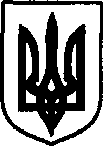 УКРАЇНАДунаєвецька міська рада VII скликанняР І Ш Е Н Н ЯДвадцять дев'ятої сесії17 листопада 2017 р.                                       Дунаївці                                          №7-29/2017рПро затвердження Положення «Про оренду майна, яке належить до власності територіальної громади в особі Дунаєвецької міської ради»Керуючись статтями 26, 60 Закону України «Про місцеве самоврядування в Україні», Закону України «Про оренду державного та комунального майна», враховуючи пропозиції спільного засідання постійних комісій від 14.11.2017 р., міська радаВИРІШИЛА:Затвердити у новій редакції Положення «Про оренду майна, яке належить до власності територіальної громади в особі Дунаєвецької міської ради» (додається).Вважати таким, що втратило чинність рішення чотирнадцятої сесії міської ради VII скликання від 10 листопада 2016 р. №16-14/2016р.3. Контроль за виконанням рішення покласти на постійну комісію з питань житлово-комунального господарства, комунальної власності, промисловості, підприємництва та сфери послуг (голова комісії Л.Красовська). Міський голова                                                                                                            В.ЗаяцьУКРАЇНАДунаєвецька міська рада VII скликанняР І Ш Е Н Н ЯДвадцять дев'ятої сесії17 листопада 2017 р.                                       Дунаївці                                          №8-29/2017рПро оренду майна комунальної власності Дунаєвецької міської радиКеруючись статтями 26, 60 Закону України «Про місцеве самоврядування в Україні», розглянувши клопотання Управління освіти, молоді та спорту Дунаєвецької міської ради від  25.10.2017 р. № 620, враховуючи пропозиції спільного засідання постійних комісій від 14.11.2017 р., міська радаВИРІШИЛА:1. Затвердити: -  оцінку вартості нежитлового приміщення загальною площею 31,9 м2 першого поверху адмінбудівлі, що розташована за адресою: с. Зеленче, вул. Центральна, буд.25, Дунаєвецького району, Хмельницької області, в розмірі 18 334 (вісімнадцять тисяч триста тридцять чотири) грн. без урахування ПДВ;оцінку вартості нежитлового приміщення першого поверху загальною площею 24,2 м2 нежитлової будівлі Дунаєвецької ЗОШ І-ІІІ ступенів №4, що розташоване за адресою: Хмельницька обл., Дунаєвецький р-н, м. Дунаївці, вул. Київська, 16, в розмірі 33 356 (тридцять три тисячі триста п’ятдесят шість) грн. без урахування ПДВ;оцінку вартості нежитлового приміщення класу загальною площею 90,2 м2 будівлі школи з котельнею комунального закладу Дунаєвецької міської ради «Станція юних натуралістів» за адресою: Хмельницька обл., Дунаєвецький р-н, м. Дунаївці, вул. Красінських 22/1 в розмірі 94 711 (дев’яносто чотири тисячі сімсот одинадцять) грн. без урахування ПДВ;оцінку вартості нежитлового приміщення кабінету першого поверху загальною площею 10,2 м2 нежитлової будівлі Дунаєвецької ЗОШ І-ІІІ ступенів № 3, що розташована за адресою: Хмельницька обл., Дунаєвецький р-н, м. Дунаївці, вул. Шевченка, 109-А в розмірі 14 128 (чотирнадцять тисяч сто двадцять вісім) грн. без урахування ПДВ.Дати дозвіл на оренду приміщень, балансоутримувачем яких є Управління освіти, молоді та спорту Дунаєвецької міської ради, а саме:приватному підприємству «Фаворит М-авто» нежитлове приміщення класу загальною площею 90,2 м2, будівлі школи з котельнею комунального закладу Дунаєвецької міської ради «Станція юних натуралістів» за адресою: Хмельницька обл., Дунаєвецький р-н, м. Дунаївці, вул. Красінських 22/1;фізичний особі-підприємцю Ясінській Людмилі Володимирівні нежитлове приміщення першого поверху загальною площею 24,2 м2 нежитлової будівлі Дунаєвецької ЗОШ І-ІІІ ступенів №4, що розташоване за адресою: Хмельницька обл., Дунаєвецький р-н, м. Дунаївці, вул. Київська, 16;фізичній особі-підприємцю Снігурову Віктору Анатолійовичу нежитлове приміщення кабінету першого поверху загальною площею 10,2 м2 нежитлової будівлі Дунаєвецької ЗОШ І-ІІІ ступенів № 3, що розташована за адресою: Хмельницька обл., Дунаєвецький р-н, м. Дунаївці, вул. Шевченка, 109-А. 3. Відділу з питань економіки, інвестицій та комунального майна апарату виконавчого комітету Дунаєвецької міської ради (Ю.Горний) забезпечити укладення в установленому порядку договорів оренди. 4. Контроль за виконанням рішення покласти на постійну комісію з питань житлово-комунального господарства, комунальної власності, промисловості, підприємництва та сфери послуг (голова комісії Л.Красовська). Міський голова                                                                                           В.ЗаяцьУКРАЇНАДунаєвецька міська рада VII скликанняР І Ш Е Н Н ЯДвадцять дев'ятої сесії17 листопада 2017 р.                                       Дунаївці                                          №9-29/2017рПро затвердження оцінки та надання згоди на відчуження шляхом продажу комунального майна територіальної громади Дунаєвецької міської ради Керуючись статтями 26, 60 Закону України «Про місцеве самоврядування  в Україні», Закону України «Про оренду державного та комунального майна», враховуючи пропозиції спільного засідання постійних комісій від 14.11.2017 р., міська рада  ВИРІШИЛА:Затвердити:оцінку вартості нежитлового приміщення загальною площею 379,0 м2, що знаходиться за адресою:  Хмельницька область, Дунаєвецький район, с. Миньківці, вул. Подільська, 18/1, в розмірі 51 922 (п’ятдесят одна тисяча дев’ятсот двадцять дві) грн.;- оцінку вартості будівлі бані загальною площею 152,0 м2, що знаходиться за адресою:  Хмельницька область, Дунаєвецький район, с. Гірчична, вул. Шкільна, 26, в розмірі 12 227 (дванадцять тисяч двісті двадцять сім) грн.;- оцінку вартості будівлі швейної майстерні площею 180,0 м2, що знаходиться за адресою:  Хмельницька область, Дунаєвецький район, с. Нестерівці, вул. Центральна, 31, в розмірі   9 295 (дев’ять тисяч двісті дев’яносто п’ять) грн.2. Дати згоду на відчуження шляхом продажу з аукціону Хмельницької обласної товарної біржі:нежитлового приміщення загальною площею 379,0 м2, що знаходиться за адресою:  Хмельницька область, Дунаєвецький район, с. Миньківці, вул. Подільська, 18/1,в розмірі 51 922 (п’ятдесят одна тисяча дев’ятсот двадцять дві) грн.;- будівлі бані загальною площею 152,0 м2 , що знаходиться за адресою:  Хмельницька область, Дунаєвецький район, с. Гірчична, вул. Шкільна, 26, в розмірі 12 227 (дванадцять тисяч двісті двадцять сім) грн.;- будівлі швейної майстерні площею 180,0 м2, що знаходиться за адресою:  Хмельницька область, Дунаєвецький район, с. Нестерівці, вул. Центральна, 31, в розмірі         9 295 (дев’ять тисяч двісті дев’яносто п’ять) грн.3. Доручити міському голові підписати договір по реалізації майна власності територіальної громади Дунаєвецької міської ради. 4. Контроль за виконанням рішення покласти на постійну комісію з питань житлово-комунального господарства, комунальної власності, промисловості, підприємництва та сфери послуг (голова комісії Л.Красовська). Міський голова                                                                                        В. ЗаяцьУКРАЇНАДунаєвецька міська рада VII скликанняР І Ш Е Н Н ЯДвадцять дев'ятої сесії17 листопада 2017 р.                                       Дунаївці                                          №10-29/2017рПро передачу та закріплення майнаВідповідно до пункту 30 частини 1 статті 26 Закону України «Про місцеве самоврядування  в Україні», рішення чотирнадцятої сесії міської ради VII скликання від 10.11.2016 р. №13-14/2016р «Про управління майном власності територіальної громади Дунаєвецької міської ради», розглянувши клопотання Управління освіти, молоді та спорту Дунаєвецької міської ради від 24.10.2017 р. №616, Комунального підприємства теплових мереж Дунаєвецької міської ради від 24.10.2017 р. №271, враховуючи пропозиції спільного засідання постійних комісій від 14.11.2017 р., міська радаВИРІШИЛА:	1. Вилучити з оперативного управління Управління освіти, молоді та спорту Дунаєвецької міської ради приміщення гаража, за адресою вул. Б.Хмельницького, 23,            м. Дунаївці загальною площею  38,1 м2.	2. Передати та закріпити на праві господарського відання Комунальному підприємству теплових мереж Дунаєвецької міської ради приміщення гаража, за адресою вул. Б.Хмельницького, 23, м. Дунаївці загальною площею  38,1 м2. 3. Начальнику Управління освіти, молоді та спорту Дунаєвецької міської ради та керівнику Комунального підприємства теплових мереж Дунаєвецької міської ради  здійснити заходи з приймання-передачі майна згідно вимог чинного законодавства.4. Контроль за виконанням даного рішення покласти на постійну комісію  з питань житлово-комунального господарства, комунальної власності, промисловості, підприємництва та сфери послуг (голова комісії Л.Красовська).Міський голова                                                                                           В. ЗаяцьУКРАЇНАДунаєвецька міська рада VII скликанняР І Ш Е Н Н ЯДвадцять дев'ятої сесії17 листопада 2017 р.                                       Дунаївці                                          №11-29/2017рПро внесення змін до рішення двадцять шостої сесії VII скликання №16-26/2017р від            12 вересня 2017 р. «Про безоплатне прийняття майна у комунальну власність Дунаєвецької міської ради» Керуючись статтями 26, 60 Закону України «Про місцеве самоврядування в Україні», розглянувши клопотання Управління освіти, молоді та спорту від 27.10.2017 р. № 30 про безоплатну передачу частини приміщення Сокілецького навчально-виховного комплексу «ЗОШ І ступенів, ДНЗ», враховуючи пропозиції спільного засідання постійних комісій від 14.11.2017 р., міська рада ВИРІШИЛА:Внести зміни до рішення двадцять шостої сесії VII скликання №16-26/2017р від 12 вересня 2017 р. «Про безоплатне прийняття майна у комунальну власність Дунаєвецької міської ради», а саме пункт 1 викласти в новій редакції:«1. Прийняти з власності Управління освіти, молоді та спорту Дунаєвецької міської ради безоплатно у власність Дунаєвецької міської ради частину приміщення Сокілецького навчально-виховного комплексу «ЗОШ І ступенів, ДНЗ», що знаходиться за адресою              с. Сокілець, вул. Шкільна, 16, загальною площею 481,5 м2.».2. Управлінню освіти, молоді та спорту Дунаєвецької міської ради (В.Колісник) забезпечити здійснення заходів з передачі майна у порядку, передбаченому чинним законодавством. 3. Контроль за виконанням рішення покласти на постійну комісію з питань житлово-комунального господарства, комунальної власності, промисловості, підприємництва та сфери послуг (голова комісії Л.Красовська). Міський голова 		В. ЗаяцьУКРАЇНАДунаєвецька міська рада VII скликанняР І Ш Е Н Н ЯДвадцять дев'ятої сесії17 листопада 2017 р.                                       Дунаївці                                          №12-29/2017рПро внесення змін до рішення двадцять восьмої (позачергової) сесії міської ради                  VII скликання від 12 жовтня 2017 р. №8-28/2017р «Про затвердження Переліку майна комунальної власності Дунаєвецької міської ради, що пропонуються для передачі в оренду»Керуючись пунктом 30 частини першої статті 26, статтею 60 Закону України «Про місцеве самоврядування в Україні», враховуючи пропозиції спільного засідання постійних комісій від 14.11.2017 р., міська радаВИРІШИЛА:	1. Внести зміни до рішення двадцять восьмої (позачергової) сесії міської ради VII скликання від 12 жовтня 2017 р. №8-28/2017р «Про затвердження Переліку майна комунальної власності Дунаєвецької міської ради, що пропонується для передачі в оренду», а саме: 1) включити до Переліку майна комунальної власності Дунаєвецької міської ради, що пропонується для передачі в оренду:- кабінети № 1-3, 1-11, 1-12, 1-28, 1-29, 1-32, 1-33, 1-34, 1-35, згідно технічної документації, адміністративного будинку, за адресою: м. Дунаївці, вул. Шевченка, 50.2. Додаток до рішення двадцять восьмої (позачергової) сесії міської ради VII скликання від 12 жовтня 2017 р. №8-28/2017р. «Перелік майна комунальної власності Дунаєвецької міської ради, що пропонуються для передачі в оренду» викласти у новій редакції (додається).3. Контроль за виконанням даного рішення покласти на постійну комісію з питань житлово-комунального господарства, комунальної власності, промисловості, підприємництва та сфери послуг (голова комісії Л.Красовська).Міський голова                                                                                            В.ЗаяцьУКРАЇНАДунаєвецька міська рада VII скликанняР І Ш Е Н Н ЯДвадцять дев'ятої сесії17 листопада 2017 р.                                       Дунаївці                                          №13-29/2017рПро надання дозволу на розроблення комплексної схеми розташування тимчасових споруд  для здійснення підприємницької діяльності в м.Дунаївці по вул.Шевченка              Відповідно до  статті 26  Закону України  «Про місцеве самоврядування в Україні», Закону України «Про регулювання містобудівної діяльності», Закону України «Про благоустрій населених пунктів», наказу Міністерства регіонального розвитку, будівництва та житлово-комунального господарства України від 21.10.2011 року № 244 «Про затвердження порядку розміщення тимчасових споруд для провадження підприємницької діяльності», враховуючи пропозиції постійної комісії з питань будівництва, містобудування, агропромислового комплексу, земельних відносин та охорони навколишнього природного середовища від 10.11.2017 р. та спільного засідання постійних комісій від 14.11.2017 р., міська рада  ВИРІШИЛА:Надати дозвіл на розроблення комплексної схеми розташування тимчасових споруд для здійснення підприємницької діяльності в м.Дунаївці по вул.Шевченка  в районі будинку № 119.При розробленні комплексної схеми розташування тимчасових споруд передбачити облаштування місць для відпочинку населення, проведення благоустрою прилеглої території та встановлення зупинки для громадського транспорту.Контроль за виконанням рішення покласти на постійну комісію з питань містобудування, будівництва, агропромислового комплексу, земельних відносин та охорони навколишнього природного середовища (голова комісії С.Кобилянський).Міський голова 									        В. ЗаяцьУКРАЇНАДунаєвецька міська рада VII скликанняР І Ш Е Н Н ЯДвадцять дев'ятої сесії17 листопада 2017 р.                                       Дунаївці                                          №14-29/2017рПро затвердження детального плану території південної частини кварталу в межах вулиць    1 Травня, Толстого для обґрунтування можливості зміни цільового призначення земельної ділянки в м.Дунаївці Хмельницької областіВідповідно до статті 26 Закону України «Про місцеве самоврядування в Україні», статей 8, 16, 19 Закону України «Про регулювання містобудівної діяльності», статті 12 Закону України «Про основи містобудування», наказу Міністерства регіонального розвитку, будівництва та житлово-комунального господарства України від 16.11.2011 року №290 «Про затвердження Порядку розроблення містобудівної документації» зареєстрованого в Міністерстві юстиції України 20.12.2011 року за №1468/20, враховуючи висновок відділу містобудування та архітектури облдержадміністрації від 12.10.2017 року № 01.14-19/527 та  протокол громадських слухань від 20.10.2017 року, враховуючи пропозиції постійної комісії з питань будівництва, містобудування, агропромислового комплексу, земельних відносин та охорони навколишнього природного середовища від 10.11.2017 р. та спільного засідання постійних комісій від 14.11.2017 р., міська рада  ВИРІШИЛА:1. Затвердити детальний план території південної частини кварталу в межах вулиць Толстого, 1 Травня для обґрунтування можливості зміни цільового призначення земельної ділянки в м.Дунаївці Хмельницької області.2. Виконавчому комітету Дунаєвецької міської ради протягом 10 днів забезпечити оприлюднення детального плану території південної частини кварталу в межах вулиць Толстого, 1 Травня для обґрунтування можливості зміни цільового призначення земельної ділянки в м.Дунаївці Хмельницької області.3. Контроль за виконанням цього рішення покласти на постійну комісію з питань містобудування, будівництва, агропромислового комплексу, земельних відносин та охорони навколишнього природного середовища (голова комісії С.Кобилянський).Міський голова 	В. ЗаяцьУКРАЇНАДунаєвецька міська рада VII скликанняР І Ш Е Н Н ЯДвадцять дев'ятої сесії17 листопада 2017 р.                                       Дунаївці                                          №15-29/2017рПро затвердження детального плану території східної частини кварталу в межах вулиць Франца Лендера, Шевченко, Партизанська, Дунайгородська для обґрунтування можливості розміщеня будівель торгівлі в м.Дунаївці по вул.Франца Лендера, 34 Дунаєвецького району Хмельницької областіНа підставі статті 26 Закону України «Про місцеве самоврядування в Україні», статей 8, 16, 19 Закону України «Про регулювання містобудівної діяльності», статті 12 Закону України «Про основи містобудування», наказу Міністерства регіонального розвитку, будівництва та житлово-комунального господарства України від 16.11.2011 року №290 «Про затвердження Порядку розроблення містобудівної документації», зареєстрованого в Міністерстві юстиції України 20.12.2011 року за №1468/20, враховуючи висновок відділу містобудування та архітектури облдержадміністрації від 21.09.2017 року №01.04-19/492 та  протокол громадських слухань від 20.10.2017 року, враховуючи пропозиції постійної комісії з питань будівництва, містобудування, агропромислового комплексу, земельних відносин та охорони навколишнього природного середовища від 10.11.2017 р. та спільного засідання постійних комісій від 14.11.2017 р., міська рада  ВИРІШИЛА:1. Затвердити детальний план території східної частини кварталу в межах вулиць Франца Лендера, Шевченко, Партизанська, Дунайгородська для обґрунтування можливості розміщеня будівель торгівлі в м.Дунаївці по вул.Франца Лендера, 34 Дунаєвецького району Хмельницької області.2. Виконавчому комітету Дунаєвецької міської ради протягом 10 днів забезпечити оприлюднення детального плану території східної частини кварталу в межах вулиць Франца Лендера, Шевченко, Партизанська, Дунайгородська для обґрунтування можливості розміщеня будівель торгівлі в м.Дунаївці по вул.Франца Лендера, 34 Дунаєвецького району Хмельницької області.3. Контроль за виконанням цього рішення покласти на постійну комісію з питань містобудування, будівництва, агропромислового комплексу, земельних відносин та охорони навколишнього природного середовища (голова комісії С.Кобилянський).Міський голова 									        В. ЗаяцьУКРАЇНАДунаєвецька міська рада VII скликанняР І Ш Е Н Н ЯДвадцять дев'ятої сесії17 листопада 2017 р.                                       Дунаївці                                          №16-29/2017рПро припинення права користування земельними ділянкамиРозглянувши заяву Поліщука М.А та клопотання голови правління ПАТ «Дунаєвецьке-АТП 16839» Надворного В.А. про припинення права користування земельними ділянками, враховуючи пропозиції спільних засідань постійних комісій від 14.11.2017 р. та 15.11.2017 р., керуючись пунктом 34 частини 1 статті 26 Закону України «Про місцеве самоврядування в Україні», статті 141 Земельного кодексу України, враховуючи пропозиції постійної комісії з питань будівництва, містобудування, агропромислового комплексу, земельних відносин та охорони навколишнього природного середовища від 10.11.2017 р. та спільного засідання постійних комісій від 14.11.2017 р., міська рада  ВИРІШИЛА:1.   Припинити право користування земельною ділянкою:- Поліщуку Михайлу Андрійовичу (прож.м.Дунаївці, вул.Східна,19) площею 0,04 га для ведення особистого селянського господарства в м.Дунаївці по провул.Озерному,9/4.- ПАТ «Дунаєвецьке-АТП 16839» (м.Дунаївці, вул.МТС,20) площею 3,7 га в м.Дунаївці по вул. Горького, 11-А.Внести зміни в земельно-облікову документацію.Направити рішення Дунаєвецькому відділенню Кам'янець-Подільської об'єднаної державної податкової інспекції.Контроль за виконанням рішення покласти на постійну комісію з питань містобудування, будівництва, агропромислового комплексу, земельних відносин та охорони навколишнього природного середовища (голова комісії С.Кобилянський).Міський голова                                                                                                                      В. ЗаяцьУКРАЇНАДунаєвецька міська рада VII скликанняР І Ш Е Н Н ЯДвадцять дев'ятої сесії17 листопада 2017 р.                                       Дунаївці                                          №17-29/2017рПро поновлення договорів оренди землі         Розглянувши заяви громадян про поновлення договорів оренди землі, враховуючи пропозиції спільних засідань постійних комісій від 14.11.2017 р. та 15.11.2017 р., керуючись статтею 26 Закону України «Про місцеве самоврядування в Україні», статтею 12 Земельного кодексу України, статтею 33 Закону України «Про оренду землі»,  враховуючи пропозиції постійної комісії з питань будівництва, містобудування, агропромислового комплексу, земельних відносин та охорони навколишнього природного середовища від 10.11.2017 р. та спільного засідання постійних комісій від 14.11.2017 р., міська рада  ВИРІШИЛА:Поновити договір оренди землі №326 від 29.11.2007 року з Лозінським Анатолієм Миколайовичем та Кісілюком Олегом Володимировичем  на 10 (десять) років.Поновити договір оренди землі №188 від 07.03.2006 року з Пасешник Тетяною Анатоліївною на 5 (п'ять) років.3. Внести зміни в земельно-облікову документацію.4. Направити рішення Дунаєвецькому відділенню Кам’янець-Подільської об’єднаної державної податкової інспекції.5. Контроль за виконанням рішення покласти на постійну комісію з питань містобудування, будівництва, агропромислового комплексу, земельних відносин та охорони навколишнього природного середовища (голова комісії С.Кобилянський).Міський голова 									        В. ЗаяцьУКРАЇНАДунаєвецька міська рада VII скликанняР І Ш Е Н Н ЯДвадцять дев'ятої сесії17 листопада 2017 р.                                       Дунаївці                                          №18-29/2017рПро затвердження проекту землеустрою, зміну цільового призначення та передачу в оренду земельної ділянкиРозглянувши клопотання директора приватно-орендного сільськогосподарського підприємства «Злагода»  Цибульського Анатолія Йосиповича про затвердження проекту землеустрою щодо відведення земельної ділянки в порядку зміни цільового призначення та передачу в оренду земельної ділянки, проект землеустрою щодо відведення земельної ділянки в порядку зміни цільового призначення, враховуючи пропозиції спільного засідання постійних комісій від 14.11.2017 та 15.11.2017 року, керуючись пунктом 34 частини 1 статті 26 Закону України «Про місцеве самоврядування в Україні», статтями 12, 118, 123, 124 Земельного кодексу України, враховуючи пропозиції постійної комісії з питань будівництва, містобудування, агропромислового комплексу, земельних відносин та охорони навколишнього природного середовища від 10.11.2017 р. та спільного засідання постійних комісій від 14.11.2017 р., міська рада  ВИРІШИЛА:Затвердити проект землеустрою щодо відведення земельної ділянки в порядку зміни цільового призначення земель промисловості, транспорту, зв'язку, енергетики, оборони та іншого призначення в землі житлової та громадської забудови для будівництва та обслуговування багатоквартирного житлового будинку за рахунок земель, що знаходяться в їх користуванні в м.Дунаївці по вул. Садовій, 11.Змінити цільове призначення земельної ділянки площею 0,4173 га із земель промисловості, транспорту, зв'язку, енергетики, оборони та іншого призначення в землі житлової та громадської забудови для будівництва та обслуговування багатоквартирного житлового будинку в м.Дунаївці по вул. Садовій, 11. На земельній ділянці встановлені обмеження щодо використання земельної ділянки: код обмеження – 01.05, а саме: «Охоронна зона навколо (вздовж) об'єкта енергетичної системи», площа земельної ділянки на яку накладаються обмеження становить    0,0903 га;код обмеження – 01.08, а саме: «Охоронна зона навколо інженерних комунікацій», площа земельної ділянки на яку накладаються обмеження становить 0,0112 га;Передати в оренду приватно-орендному сільськогосподарському підприємству «Злагода» (м.Дунаївці, вул. Садова, 11) для будівництва та обслуговування багатоквартирних житлових будинків земельну ділянку (кадастровий номер 6821810100:01:162:0010) площею 0,4173 га в м.Дунаївці по вул.Садовій,11 строком на десять років.Приватно-орендному сільськогосподарському підприємству «Злагода» заключити договір оренди земельної ділянки та здійснити державну реєстрацію права оренди земельної ділянки у двомісячний термін.Приватно-орендному сільськогосподарському підприємству «Злагода» в п'ятиденний строк після державної реєстрації права оренди земельної ділянки надати копію договору Дунаєвецькому відділенню Кам’янець-Подільської об'єднаної державної податкової інспекції та відділу у Дунаєвецькому районі Головного управління Держгеокадастру у Хмельницькій області.Направити рішення Дунаєвецькому відділенню Кам’янець-Подільської об’єднаної державної податкової інспекції.Контроль за виконанням рішення покласти на постійну комісію з питань містобудування, будівництва, агропромислового комплексу, земельних відносин та охорони навколишнього природного середовища (голова комісії С.Кобилянський).Міський голова 	В. ЗаяцьУКРАЇНАДунаєвецька міська рада VII скликанняР І Ш Е Н Н ЯДвадцять дев'ятої сесії17 листопада 2017 р.                                       Дунаївці                                          №19-29/2017рПро передачу безоплатно у власність земельних ділянок громадянамРозглянувши заяви громадян про затвердження технічної документації із землеустрою щодо встановлення меж земельної ділянки в натурі (на місцевості) та передачу безоплатно у власність земельних ділянок, що перебувають в їх користуванні, які набули права власності на житлові будинки, гаражі, господарські будівлі та споруди, технічну документацію із землеустрою щодо встановлення меж земельних ділянок в натурі (на місцевості), враховуючи пропозиції спільного засідання постійних комісій від 14.11.2017 р. та 15.11.2017 р., керуючись пунктом 34 частини 1 статті 26 Закону України «Про місцеве самоврядування в Україні», статтями 81, 116, 121, 122 Земельного кодексу України, враховуючи пропозиції постійної комісії з питань будівництва, містобудування, агропромислового комплексу, земельних відносин та охорони навколишнього природного середовища від 10.11.2017 р. та спільного засідання постійних комісій від 14.11.2017 р., міська рада  ВИРІШИЛА:Затвердити технічну документацію із землеустрою щодо встановлення меж земельних ділянок в натурі (на місцевості). Передати безоплатно у власність громадянам:Баранецькій Галині Вікторівні (прож. м.Дунаївці, вул.Заремби, 1) для будівництва та обслуговування жилого будинку, господарських будівель і споруд земельну ділянку (кадастровий номер 6821889500:03:005:0013) площею 0,2483 га за адресою: с.Степок, вул.Лісова, 1;Гаврілову Василю Васильовичу (прож. с.Кривчик, вул.Горанська, 15) для будівництва та обслуговування жилого будинку, господарських будівель і споруд земельну ділянку (кадастровий номер 6821887600:05:017:0001) площею 0,2500 га за адресою: с.Кривчик, вул.Горанська, 15;Гжибовському Борису Олександровичу (прож. с.Сокілець, вул.Братів Марчуків, 13) для будівництва та обслуговування жилого будинку, господарських будівель і споруд земельну ділянку (кадастровий номер 6821888300:01:011:0010) площею 0,2500 га за адресою: с.Сокілець, вул.Братів Марчуків, 13;Гончаруку Владиславу Олексійовичу (прож. м.Дунаївці, вул.Максима Залізняка, 2) для будівництва та обслуговування жилого будинку, господарських будівель і споруд земельну ділянку (кадастровий номер 6821883000:01:030:0001) площею 0,2500 га за адресою: с.Зеленче, вул.Цегельна, 13;Задеріловій Валентині Василівні (прож. м.Хмельницький, вул.Південна, 42) для будівництва та обслуговування жилого будинку, господарських будівель і споруд земельну ділянку (кадастровий номер 6821885900:01:002:0003) площею 0,2500 га за адресою: с.Миньківці, вул.Мархоцького, 18;Касьяру Віктору Володимировичу (прож. с.Вихрівка) для ведення особистого селянського господарства земельну ділянку (кадастровий номер 6821881200:01:021:0008) площею 0,2885 га за адресою: с.Вихрівка, вул.Центральна, 32;Кучер Марії Степанівні (прож. с.Велика Кужелева) для будівництва та обслуговування жилого будинку, господарських будівель і споруд земельну ділянку (кадастровий номер 6821885700:01:015:0001) площею 0,0700 га за адресою: с.Велика Кужелева,       вул.Шевченка, 18;Магері Володимиру Матвійовичу (прож. м.Дунаївці, вул.Польова, 3-Б) для будівництва та обслуговування жилого будинку, господарських будівель і споруд земельну ділянку (кадастровий номер 6821810100:01:211:0044) площею 0,1000 га, для ведення особистого селянського господарства земельну ділянку (кадастровий номер 6821810100:01:211:0043) площею 0,1459 га за адресою: м.Дунаївці, вул.Польова, 3-Б. Магері Олегу Володимировичу (прож. м.Дунаївці, вул.Польова, 3-Б) для будівництва та обслуговування жилого будинку, господарських будівель і споруд земельну ділянку (кадастровий номер 6821810100:01:211:0045) площею 0,1000 га, для ведення особистого селянського господарства земельну ділянку (кадастровий номер 6821810100:01:211:0046) площею 0,1527 га за адресою: м.Дунаївці, вул.Польова, 3. Овечкіній Ганні Броніславівні (прож.с.Іванківці, вул.Центральна, 18) для ведення особистого селянського господарства земельну ділянку (кадастровий номер 6821883300:01:010:0002) площею 0,5964 га за адресою: с.Іванківці;Підлісному Михайлу Івановичу (прож. с.Залісці, вул.Лесі Українки, 26) для будівництва та обслуговування жилого будинку, господарських будівель і споруд земельну ділянку (кадастровий номер 6821882700:01:020:0010) площею 0,2500 га за адресою: с.Залісці, вул.Лесі Українки, 26. Павлюк Валентині Володимирівні (прож. м.Калуш, вул.Сівецька, 10, кв.55) для будівництва та обслуговування жилого будинку, господарських будівель і споруд земельну ділянку (кадастровий номер 6821883000:01:029:0008) площею 0,2500 га за адресою: с.Зеленче, вул.Центральна, 5. Підгурському Володимиру Дем'яновичу (прож. с.Велика Кужелева) для будівництва та обслуговування жилого будинку, господарських будівель і споруд земельну ділянку (кадастровий номер 6821885700:01:014:0001) площею 0,2500 га за адресою: с.Велика Кужелева, вул.Шевченка ,17-А;Пригоді Миколі Івановичу (прож. м.Хмельницький, вул.Курчатова, 17, кв.198) для будівництва та обслуговування жилого будинку, господарських будівель і споруд земельну ділянку (кадастровий номер 6821883000:01:019:0013) площею 0,2500 га за адресою: с.Зеленче, вул.Центральна, 20. На земельній ділянці встановлено обмеження щодо використання земельної ділянки: - код обмеження – 01.05, а саме: «Охоронна зона навколо (вздовж) об'єкта енергетичної системи», площа земельної ділянки, на яку накладаються обмеження, становить 0,1168 га.Тріцькому Віктору Анатолійовичу (прож. с.Залісці) для будівництва та обслуговування жилого будинку, господарських будівель і споруд земельну ділянку (кадастровий номер 6821882700:01:024:0027) площею 0,2500 га за адресою: с.Залісці, вул.Анатолія        Романчука, 37. Шаху Олегу Володимировичу (прож. провул. Анатолія Романчука, 2, с.Залісці) для будівництва та обслуговування жилого будинку, господарських будівель і споруд земельну ділянку (кадастровий номер 6821882700:01:024:0028) площею 0,2500 га за адресою: с.Залісці, провул. Анатолія Романчука, 2. На земельній ділянці встановлено обмеження щодо використання земельної ділянки: - код обмеження – 01.05, а саме: «Охоронна зона навколо (вздовж) об'єкта енергетичної системи», площа земельної ділянки на яку накладаються обмеження становить 0,0059 га.3.	Внести зміни в земельно-облікову документацію.4.	Громадянам здійснити державну реєстрацію права власності на земельні ділянки.5. Направити рішення Дунаєвецькому відділенню Кам'янець-Подільської об’єднаної державної податкової інспекції.6. Контроль за виконанням рішення покласти на постійну комісію з питань містобудування, будівництва, агропромислового комплексу, земельних відносин та охорони навколишнього природного середовища (голова комісії С.Кобилянський).Міський голова	В. ЗаяцьУКРАЇНАДунаєвецька міська рада VII скликанняР І Ш Е Н Н ЯДвадцять дев'ятої сесії17 листопада 2017 р.                                       Дунаївці                                          №20-29/2017рПро затвердження проектів землеустрою щодо  відведення земельних ділянок та передачу безоплатно у власність земельних ділянок              Розглянувши заяви громадян про затвердження проектів землеустрою щодо відведення земельних ділянок та передачу безоплатно у власність земельних ділянок, проекти землеустрою щодо відведення земельних ділянок, враховуючи пропозиції спільних засідань постійних комісій від 14.11.2017 р. та 15.11.2017 р., керуючись пунктом 34 частини 1 статті 26 Закону України «Про місцеве самоврядування в Україні», статтями 12, 42, 118 Земельного кодексу України, враховуючи пропозиції постійної комісії з питань будівництва, містобудування, агропромислового комплексу, земельних відносин та охорони навколишнього природного середовища від 10.11.2017 р. та спільного засідання постійних комісій від 14.11.2017 р., міська рада  ВИРІШИЛА:Затвердити проекти землеустрою щодо відведення земельних ділянок. Передати у власність Бартош Зінаїді Володимирівні (прож. с.Миньківці, вул.Молодіжна, 34) для ведення особистого селянського господарства земельну ділянку (кадастровий номер 6821885900:05:004:0017) площею 0,1600 га за рахунок земель запасу с.Миньківці за адресою с.Миньківці;Передати у власність Кісілюк Альоні Олегівні (прож.м.Дунаївці, вул.Партизанська,36-Б, кв.6) для ведення особистого селянського господарства земельну ділянку (кадастровий номер 6821885900:05:004:0016) площею 0,2166 га за рахунок земель запасу с.Миньківці за адресою с.Миньківці. На земельній ділянці встановлено обмеження щодо використання земельної ділянки: - код обмеження – 01.05, а саме: «Охоронна зона навколо (вздовж) об'єкта енергетичної системи», площа земельної ділянки на яку накладаються обмеження становить 0,1262 га;Передати у власність Коломієць Раїсі Олександрівні (прож. м.Дунаївці, вул.Шевченко, 71, кв.37) для ведення особистого селянського господарства земельну ділянку (кадастровий номер 6821885900:05:004:0013) площею 0,3297 га за рахунок земель запасу с.Миньківці за адресою с.Миньківці;Передати у власність Корчинській Галині Михайлівні (прож. с.Миньківці, вул.Молодіжна, 37) для ведення особистого селянського господарства земельну ділянку (кадастровий номер 6821885900:05:004:0014) площею 0,2500 га за рахунок земель запасу с.Миньківці за адресою с.Миньківці;Передати у власність Корчинському Андрію Михайловичу (прож. с.Миньківці, вул.Молодіжна, 37) для ведення особистого селянського господарства земельну ділянку (кадастровий номер 6821885900:05:004:0015) площею 0,7500 га за рахунок земель запасу       с. Миньківці за адресою с. Миньківці;Передати у власність Кушнір Ніні Григорівні (прож. с. Великий Жванчик, вул.Садова, 9) для ведення особистого селянського господарства земельну ділянку (кадастровий номер 6821880600:01:016:0008) площею 0,1297 га за рахунок земель запасу с. Великий Жванчик за адресою с. Великий Жванчик;Передати у власність Павлюк Валентині Володимирівні (прож. м. Івано- Франківськ, вул. Урожайна, 3, кв.37) для ведення особистого селянського господарства земельну ділянку (кадастровий номер 6821883000:01:029:0009) площею 0,2059 га за рахунок земель запасу с.Зеленче за адресою с. Зеленче, вул. Центральна, 5. На земельній ділянці встановлено обмеження щодо використання земельної ділянки: - код обмеження – 03, а саме: "Санітарно-захисна зона навколо об'єкта (кладовища)", площа земельної ділянки на яку накладаються обмеження становить 0,2059 га;Передати у власність Швець Наталії Броніславівні (прож. м. Дунаївці,            вул. Партизанська, 36-А, кв.4) для ведення особистого селянського господарства земельну ділянку (кадастровий номер 6821880600:05:007:0001) площею 0,1563 га за рахунок земель запасу с. Чимбарівка за адресою с. Чимбарівка. На земельній ділянці встановлено обмеження щодо використання земельної ділянки: - код обмеження – 01.05, а саме: «Охоронна зона навколо (вздовж) об'єкта енергетичної системи», площа земельної ділянки на яку накладаються обмеження становить 0,0192 га;Передати у власність Швець Наталії Броніславівні (прож. м. Дунаївці,            вул. Партизанська, 36-А, кв.4) для ведення особистого селянського господарства земельну ділянку (кадастровий номер 6821880600:05:001:0011) площею 0,0638 га за рахунок земель запасу с.Чимбарівка за адресою с. Чимбарівка, вул. Центральна, 6.Внести зміни в земельно-облікову документацію.Громадянам. здійснити державну реєстрацію права на земельні ділянки.Направити рішення Дунаєвецькому відділеню Кам’янець-Подільської об’єднаної державної податкової інспекції.Контроль за виконанням рішення покласти на постійну комісію з питань містобудування, будівництва, агропромислового комплексу, земельних відносин та охорони навколишнього природного середовища (голова комісії С.Кобилянський).Міський голова 	В. ЗаяцьУКРАЇНАДунаєвецька міська рада VII скликанняР І Ш Е Н Н ЯДвадцять дев'ятої сесії17 листопада 2017 р.                                       Дунаївці                                          №21-29/2017рПро внесення часткових змін в рішення сесії Чаньківської сільської ради №8-23/2009 від 16 грудня 2009 рокуРозглянувши заяву Пенжуляка Володимира Сергійовича, Пенжуляк Світлани Анатоліївни, Пенжуляка Володимира Володимировича, Пенжуляка Олександра Володимировича про внесення часткових змін в рішення двадцять третьої сесії Чаньківської сільської ради №8-23/2009 від 16 грудня 2009 року, враховуючи пропозиції спільного засідання постійних комісій від    14.11.2017 р. та 15.11.2017р., керуючись пунктом 34 частини 1 статті 26 Закону України «Про місцеве самоврядування в Україні», враховуючи пропозиції постійної комісії з питань будівництва, містобудування, агропромислового комплексу, земельних відносин та охорони навколишнього природного середовища від 10.11.2017 р. та спільного засідання постійних комісій від 14.11.2017 р., міська рада  ВИРІШИЛА:Внести часткові зміни в рішення двадцять третьої сесії Чаньківської сільської ради №8-23/2009 від 16 грудня 2009 року, а саме пункт 1.:«1. Передати безоплатно у власність земельні ділянки для будівництва та обслуговування житлових будинків, господарських будівель і споруд, для ведення особистого селянського господарства громадянам населених пунктів сільської ради, які знаходяться в їх користуванні, межі яких визначено в натурі (на місцевості)- Пенжуляку Володимиру Сергійовичу, Пенжуляк Світлані Анатоліївні, Пенжуляку Володимиру Володимировичу, Пенжуляку Олександру Володимировичу загальною площею 0,2263 га, для будівництва та обслуговування жилого будинку площею 0,2263 га»доповнити словами: «в с.Чаньків по вул.М.Ковальчука,33-1».Міський голова 	В. ЗаяцьУКРАЇНАДунаєвецька міська рада VII скликанняР І Ш Е Н Н ЯДвадцять дев'ятої сесії17 листопада 2017 р.                                       Дунаївці                                          №22-29/2017рПро внесення часткових змін в рішення міської ради №28-23/2017р. від 11 липня 2017 року «Про надання  дозволів на розроблення документаціїіз землеустрою»Розглянувши заяву Левченко Дарії Володимирівни про внесення часткових змін в рішення міської №28-23/2017р. від 11 липня 2017 року «Про надання  дозволів на розроблення документації із землеустрою», враховуючи пропозиції спільного засідання постійних комісій від 14.11.2017 р. та 15.11.2017 р., керуючись пунктом 34 частини 1 статті 26 Закону України «Про місцеве самоврядування в Україні», враховуючи пропозиції постійної комісії з питань будівництва, містобудування, агропромислового комплексу, земельних відносин та охорони навколишнього природного середовища від 10.11.2017 р. та спільного засідання постійних комісій від 14.11.2017 р., міська рада  ВИРІШИЛА:Внести часткові зміни в рішення міської №28-23/2017р. від 11 липня 2017 року а саме:- пункт 12 викласти в слідуючій редакції:«12. Надати дозвіл Левченко Дарії Володимирівні (прож.с.Зеленче) на розроблення проекту землеустрою щодо відведення земельної ділянки для надання у власність орієнтовною площею 0,4053 га для ведення особистого селянського господарства в с.Зеленче.»;- пункт 13 викласти в слідуючій редакції:«13. Надати дозвіл Левченко Дарії Володимирівні (прож.с.Зеленче) на розроблення проекту землеустрою щодо відведення земельної ділянки для надання у власність орієнтовною площею 0,4116 га для ведення особистого селянського господарства в с.Зеленче.»;- пункт 14 викласти в слідуючій редакції:«14. Надати дозвіл Левченко Дарії Володимирівні (прож.с.Зеленче) на розроблення проекту землеустрою щодо відведення земельної ділянки для надання у власність орієнтовною площею 0,4249 га для ведення особистого селянського господарства в с.Зеленче.»;- пункт 15 викласти в слідуючій редакції:«15. Надати дозвіл Левченко Дарії Володимирівні (прож.с.Зеленче) на розроблення проекту землеустрою щодо відведення земельної ділянки для надання у власність орієнтовною площею 0,2151 га для ведення особистого селянського господарства в с.Зеленче.»;- пункт 16 викласти в слідуючій редакції:«16. Надати дозвіл Левченко Дарії Володимирівні (прож.с.Зеленче) на розроблення проекту землеустрою щодо відведення земельної ділянки для надання у власність орієнтовною площею 0,5411 га для ведення особистого селянського господарства в с.Зеленче.».2. Контроль за виконанням рішення покласти на постійну комісію з питань містобудування, будівництва, агропромислового комплексу, земельних відносин та охорони навколишнього природного середовища (голова комісії С.Кобилянський).Міський голова                                                                                           В. ЗаяцьУКРАЇНАДунаєвецька міська рада VII скликанняР І Ш Е Н Н ЯДвадцять дев'ятої сесії17 листопада 2017 р.                                       Дунаївці                                          №23-29/2017рПро надання дозволів на розроблення документації із землеустроюРозглянувши заяви громадян про надання дозволів на розроблення документації із землеустрою, керуючись пунктом 34 частини 1 статті 26 Закону України «Про місцеве самоврядування в Україні», статтями 12, 116, 118, 123 Земельного кодексу України, статтями 50, 55 Закону України «Про землеустрій», враховуючи пропозиції постійної комісії з питань будівництва, містобудування, агропромислового комплексу, земельних відносин та охорони навколишнього природного середовища від 10.11.2017 р. та спільного засідання постійних комісій від 14.11.2017 р., міська рада  ВИРІШИЛА:Надати дозвіл Антонюк Людмилі Антонівні (прож. с .Залісці,                    провул. Світлий, 2) на розроблення технічної документації із землеустрою щодо встановлення (відновлення) меж земельної ділянки в натурі (на місцевості) для передачі у власність орієнтовною площею 0,25 га для обслуговування житлового будинку, господарських будівель і споруд  та орієнтовною площею 0,1983 га для ведення особистого селянського господарства за рахунок земель, що знаходяться в її користуванні в с. Залісці по провул. Світлому, 2.Надати дозвіл Артковській Наталії Володимирівні (прож. м. Дунаївці,           вул. МТС, 23, кв.41) на розроблення технічної документації із землеустрою щодо встановлення (відновлення) меж земельної ділянки в натурі (на місцевості) для передачі у власність орієнтовною площею 0,50 га для ведення особистого селянського господарства за рахунок земель, що знаходяться в її користуванні в с. Степок по вул. Шевченка.Надати дозвіл Блажеєву Олександру Івановичу (прож. м. Дунаївці,                 вул. Пушкіна, 26) на розроблення технічної документації із землеустрою щодо встановлення (відновлення) меж земельної ділянки в натурі (на місцевості) для передачі у власність орієнтовною площею 0,5042 га для ведення особистого селянського господарства за рахунок земель, що знаходяться в його користуванні в с. Іванківці.Надати дозвіл Баранецькій Галині Вікторівні (прож. м. Дунаївці,                     вул. Заремби, 1) на розроблення технічної документації із землеустрою щодо встановлення (відновлення) меж земельної ділянки в натурі (на місцевості) для передачі у власність орієнтовною площею 0,0743 га для ведення особистого селянського господарства за рахунок земель, що знаходяться в її користуванні в с. Степок по вул. Лісовій, 1.Надати дозвіл Вишневському Івану Станіславовичу (прож. с. Велика Кужелева, вул. Б.Хмельницького, 8) на розроблення технічної документації із землеустрою щодо встановлення (відновлення) меж земельної ділянки в натурі (на місцевості) для передачі у власність орієнтовною площею 0,7750 га для ведення особистого селянського господарства за рахунок земель, що знаходяться в його користуванні в с. Велика Кужелева.Надати дозвіл Вишневському Івану Станіславовичу (прож. с. Велика Кужелева, вул. Б.Хмельницького, 8) на розроблення технічної документації із землеустрою щодо встановлення (відновлення) меж земельної ділянки в натурі (на місцевості) для передачі у власність орієнтовною площею 0,1008 га для ведення особистого селянського господарства за рахунок земель, що знаходяться в його користуванні в с. Велика Кужелева.Надати дозвіл Вишневському Івану Станіславовичу (прож. с. Велика Кужелева, вул. Б.Хмельницького, 8) на розроблення технічної документації із землеустрою щодо встановлення (відновлення) меж земельної ділянки в натурі (на місцевості) для передачі у власність орієнтовною площею 0,1861 га для ведення особистого селянського господарства за рахунок земель, що знаходяться в його користуванні в с. Велика Кужелева по                   вул. Б.Хмельницького, 8.Надати дозвіл Герич Євгенії Петрівні (прож. с. Мала Кужелева,                     вул. Незалежності, 11) на розроблення технічної документації із землеустрою щодо встановлення (відновлення) меж земельної ділянки в натурі (на місцевості) для передачі у власність орієнтовною площею 0,25 га для обслуговування житлового будинку, господарських будівель і споруд  за рахунок земель, що знаходяться в її користуванні в           с. Сивороги по вул. Яровій, 10.Надати дозвіл Демцову Володимиру Миколайовичу (прож. м. Дунаївці,         вул. Володимирська, 12) на розроблення технічної документації із землеустрою щодо встановлення (відновлення) меж земельної ділянки в натурі (на місцевості) для передачі у власність орієнтовною площею 0,0599 га для ведення особистого селянського господарства за рахунок земель, що знаходяться в його користуванні в с. Січинці по вул. Річковій.Надати дозвіл Крентовському Валентину Антоновичу (прож. м. Дунаївці,     вул. Шевченко, 92-А, кв.33) на розроблення технічної документації із землеустрою щодо встановлення (відновлення) меж земельної ділянки в натурі (на місцевості) для передачі у власність орієнтовною площею 0,0400 га для ведення особистого селянського господарства за рахунок земель, що знаходяться в його користуванні в м. Дунаївці по                          провул. Озерному, 9/4.Надати дозвіл Мазур Марії Степанівні (прож. с. Степок) на розроблення технічної документації із землеустрою щодо встановлення (відновлення) меж земельної ділянки в натурі (на місцевості) для передачі у власність орієнтовною площею 0,25 га для будівництва та обслуговування житлового будинку, господарських будівель і споруд за рахунок земель, що знаходяться в її користуванні в с. Степок по вул. Шевченка, 13-А.Надати дозвіл Мазуру Віктору Миколайовичу (прож. с. Воробіївка,                вул. П.Фурмана, 15) на розроблення технічної документації із землеустрою щодо встановлення (відновлення) меж земельної ділянки в натурі (на місцевості) для передачі у власність орієнтовною площею 0,25 га для обслуговування житлового будинку, господарських будівель і споруд  за рахунок земель, що знаходяться в його користуванні в     с. Воробіївка по вул. П.Фурмана, 15.Надати дозвіл Осіпковій Любові Василівні (прож. с. Держанівка,                    вул. Центральна, 15) на розроблення технічної документації із землеустрою щодо встановлення (відновлення) меж земельної ділянки в натурі (на місцевості) для передачі у власність орієнтовною площею 0,2539 га для ведення особистого селянського господарства за рахунок земель, що знаходяться в її користуванні в с.Держанівка по вул.Центральній,15.Надати дозвіл Присяжнюк Лілії Володимирівні (прож. с. Велика Побійна) на розроблення технічної документації із землеустрою щодо встановлення (відновлення) меж земельної ділянки в натурі (на місцевості) для передачі у власність орієнтовною площею 0,2545 га для ведення особистого селянського господарства за рахунок земель, що знаходяться в її користуванні в с. Велика Побійна по вул. Українській, 9.Надати дозвіл Пригоді Миколі Івановичу (прож. м. Хмельницький,               вул. Курчатова, 17, кв.198) на розроблення технічної документації із землеустрою щодо встановлення (відновлення) меж земельної ділянки в натурі (на місцевості) для передачі у власність орієнтовною площею 0,2436 га для ведення особистого селянського господарства за рахунок земель, що знаходяться в його користуванні в с. Зеленче по вул. Центральній, 20.Надати дозвіл Пригоді Миколі Івановичу (прож. м. Хмельницький,                вул. Курчатова, 17, кв.198) на розроблення технічної документації із землеустрою щодо встановлення (відновлення) меж земельної ділянки в натурі (на місцевості) для передачі у власність орієнтовною площею 0,3769 га для ведення особистого селянського господарства за рахунок земель, що знаходяться в його користуванні в с. Зеленче.Надати дозвіл Шаху Олегу Володимировичу (прож. с. Залісці,                   провул. Анатолія Гаманчука, 2) на розроблення технічної документації із землеустрою щодо встановлення (відновлення) меж земельної ділянки в натурі (на місцевості) для передачі у власність орієнтовною площею 0,1983 га для ведення особистого селянського господарства за рахунок земель, що знаходяться в його користуванні в с. Залісці по провул. Анатолія Гаманчука, 2.Надати дозвіл Алексеєвій Марії Степанівні (прож. с. Дем'янківці) на розроблення проекту землеустрою щодо відведення земельної ділянки для надання у власність орієнтовною площею 0,15 га для ведення особистого селянського господарства в   с. Дем'янківці.Надати дозвіл Заболотній Надії Василівні (прож. с. Сивороги) на розроблення проекту землеустрою щодо відведення земельної ділянки для надання у власність орієнтовною площею 0,15 га для ведення особистого селянського господарства в с. Сивороги по вул. Центральній, 32.Надати дозвіл Кісорець Наталії Станіславівні (прож. вул. Толстого, 2,               м. Дунаївці) на розроблення проекту землеустрою щодо відведення земельної ділянки площею 0,0132 га в порядку зміни цільового призначення за функцією використання земель житлової та громадської забудови для будівництва і обслуговування житлового будинку, господарських будівель і споруд в землі для будівництва і обслуговування будівель торгівлі за рахунок земель, що перебувають в її власності в м.Дунаївці по вул. Толстого, 2-А.Надати дозвіл Монько Надії Іванівні (прож. с. Нестерівці) на розроблення проекту землеустрою щодо відведення земельної ділянки для надання у власність орієнтовною площею 0,3409 га для ведення особистого селянського господарства в                 с. Нестерівці по вул. Ювілейній, 1.Контроль за виконанням рішення покласти на постійну комісію з питань містобудування, будівництва, агропромислового комплексу, земельних відносин та охорони навколишнього природного середовища (голова комісії С.Кобилянський).Міський голова                                                                                                   В. ЗаяцьУКРАЇНАДунаєвецька міська рада VII скликанняР І Ш Е Н Н ЯДвадцять дев'ятої сесії17 листопада 2017 р.                                       Дунаївці                                          №24-29/2017рПро надання доручення міському голові на укладення угоди про компенсацію від недоотриманих коштів за фактичне використання земельної ділянкиКеруючись статтями 26, 60 Закону України «Про місцеве самоврядування в Україні», статтями 12, 152, 156, 157 Земельного кодексу України. Положень Цивільного кодексу України, Податкового кодексу України, постанови Кабінету Міністрів України від 19.04.93р. №284 «Про порядок визначення та відшкодування збитків власникам землі та землекористувачам», враховуючи пропозиції постійної комісії з питань будівництва, містобудування, агропромислового комплексу, земельних відносин та охорони навколишнього природного середовища від 10.11.2017 р. та спільного засідання постійних комісій від 14.11.2017 р., міська рада  ВИРІШИЛА:Доручити міському голові укласти угоду про компенсацію від недоотримання коштів Дунаєвецькою міською радою за фактичне використання Кушніром Святославом Васильовичем земельних ділянок загальною площею 40,0197 га, з них: земельна ділянка площею 35,2035 га розташована за межами населеного пункту с.Синяківці, земельні ділянки площею 2,8772 га та площею 1,9390 га розташовані за межами населеного пункту с.Руда Гірчичнянська.Контроль за виконанням рішення покласти на постійну комісію з питань містобудування, будівництва, агропромислового комплексу, земельних відносин та охорони навколишнього природного середовища (голова комісії С.Кобилянський).Міський голова 	В. ЗаяцьУКРАЇНАДунаєвецька міська рада VII скликанняР І Ш Е Н Н ЯДвадцять дев'ятої сесії17 листопада 2017 р.                                       Дунаївці                                          №25-29/2017рПро проведення експертної грошової оцінки земельних ділянокРозглянувши заяви громадян про продаж земельних ділянок несільськогосподарського призначення, керуючись пунктом 34 частини 1 статті 26 Закону України «Про місцеве самоврядування в Україні», ст.128  Земельного кодексу України, враховуючи пропозиції постійної комісії з питань будівництва, містобудування, агропромислового комплексу, земельних відносин та охорони навколишнього природного середовища від 10.11.2017 р. та спільного засідання постійних комісій від 14.11.2017 р., міська рада  ВИРІШИЛА:Провести експертну грошову оцінку земельної ділянки несільськогосподарського призначення площею 0,0084 га, що знаходиться в користуванні фізичної особи-підприємця Березюк Галини Володимирівни в м.Дунаївці по                        вул. Спортивній, 5/9 для будівництва та обслуговування будівель торгівлі.Конкурсній комісії з проведення конкурсного відбору суб'єктів оціночної діяльності у сфері оцінки земель та виконавців робіт із землеустрою при продажу земельних ділянок організувати проведення конкурсу з відбору суб’єкта оціночної діяльності у сфері оцінки земель.Контроль за виконанням рішення покласти на постійну комісію з питань містобудування, будівництва, агропромислового комплексу, земельних відносин та охорони навколишнього природного середовища (голова комісії С.Кобилянський).Міський голова 	В. ЗаяцьУКРАЇНАДунаєвецька міська рада VII скликанняР І Ш Е Н Н ЯДвадцять дев'ятої сесії17 листопада 2017 р.                                       Дунаївці                                          №26-29/2017рПро продаж  земельної ділянки Глевичу Юрію ВячеславовичуРозглянувши звіт про експертну грошову оцінку земельної ділянки несільськогосподарського призначення площею 0,0044 га,  що знаходиться в користуванні Глевича Юрія Вячеславовича по вул. Шевченка, 96/4 для будівництва та обслуговування будівель торгівлі, керуючись пунктом 34 частини 1 статті 26 Закону України «Про місцеве самоврядування в Україні», статей 127, 128 Земельного кодексу України, враховуючи пропозиції постійної комісії з питань будівництва, містобудування, агропромислового комплексу, земельних відносин та охорони навколишнього природного середовища від 10.11.2017 р. та спільного засідання постійних комісій від 14.11.2017 р., міська рада  ВИРІШИЛА:1. Затвердити звіт про експертну грошову оцінку земельної ділянки несільськогосподарського призначення, площею 0,0044 га, для будівництва та обслуговування будівель торгівлі, розташованої за адресою: м.Дунаївці,                               вул. Шевченка, 96/4.2. Продати Глевичу Юрію Вячеславовичу (прож. вул. Шевченка, 96, кв.4, м. Дунаївці) земельну ділянку несільськогосподарського призначення (кадастровий номер 6821810100:01:165:0027) площею 0,0044 га для будівництва та обслуговування будівель торгівлі по вул. Шевченка, 96/4. Категорія земель – землі житлової та громадської забудови.3. Затвердити ціну продажу земельної ділянки в сумі 13 624,00 грн. (тринадцять тисяч шістсот двадцять чотири гривні, 00 копійок) з урахуванням авансового внеску в сумі 5238,35 грн. (п'ять тисяч двісті тридцять вісім гривень, 35 копійок).4. Глевичу Юрію Вячеславовичу укласти  з Дунаєвецькою міською радою договір на купівлю-продаж земельної ділянки, площею 0,0044 га  згідно з діючим законодавством після повної оплати вартості земельної ділянки.5. Припинити дію договору оренди земельної ділянки № 321 від 28 січня 2009 року, на земельну ділянку площею 0,0044 га в м.Дунаївці по вул. Шевченка, 96/4 в момент набуття права власності на вказану земельну ділянку.6. Направити рішення Дунаєвецькому відділенню Кам’янець-Подільської об’єднаної державної податкової інспекції.7. Контроль за виконанням рішення покласти на постійну комісію з питань містобудування, будівництва, агропромислового комплексу, земельних відносин та охорони навколишнього природного середовища (голова комісії С.Кобилянський).Міський голова 	В.ЗаяцьУКРАЇНАДунаєвецька міська рада VII скликанняР І Ш Е Н Н ЯДвадцять дев'ятої сесії17 листопада 2017 р.                                       Дунаївці                                          №27-29/2017рПро продаж  земельної ділянки Ульяновій Оксані ІванівніРозглянувши звіт про експертну грошову оцінку земельної ділянки несільськогосподарського призначення площею 0,0060 га,  що знаходиться в користуванні Ульянової Оксани Іванівни по вул. 1 Травня, 24-А у м. Дунаївці для будівництва та обслуговування будівель торгівлі, керуючись пунктом 34 частини 1 статті 26 Закону України «Про місцеве самоврядування в Україні», статей 127, 128 Земельного кодексу України, враховуючи пропозиції постійної комісії з питань будівництва, містобудування, агропромислового комплексу, земельних відносин та охорони навколишнього природного середовища від 10.11.2017 р. та спільного засідання постійних комісій від 14.11.2017 р., міська рада  ВИРІШИЛА:1. Затвердити звіт про експертну грошову оцінку земельної ділянки несільськогосподарського призначення, площею 0,0060 га, для будівництва та обслуговування будівель торгівлі, розташованої за адресою: м. Дунаївці, вул. 1 Травня, 24-А у м.Дунаївці.2. Продати Ульяновій Оксані Іванівні (прож. вул. Зарічанська, 9, м. Дунаївці) земельну ділянку несільськогосподарського призначення (кадастровий номер 6821810100:01:234:0001) площею 0,0060 га для будівництва та обслуговування будівель торгівлі по вул. 1 Травня, 24-А. Категорія земель – землі житлової та громадської забудови.3. Затвердити ціну продажу земельної ділянки в сумі 17649,00 грн. (сімнадцять тисяч шістсот сорок дев'ять гривень, 00 копійок) з урахуванням авансового внеску в сумі 5 255,88 грн. (п'ять тисяч двісті п'ятьдесят п'ять гривень, 88 копійок).4. Ульяновій Оксані Іванівні укласти  з Дунаєвецькою міською радою договір на купівлю-продаж земельної ділянки,площею 0,0060 га  згідно з діючим законодавством після повної оплати вартості земельної ділянки.5. Припинити дію договору оренди земельної ділянки № 353 від 25 листопада 2010 року, на земельну ділянку площею 0,0060 га в м. Дунаївці по вул. 1 Травня, 24-А у                  м. Дунаївці в момент набуття права власності на вказану земельну ділянку.6. Направити рішення Дунаєвецькому відділенню Кам’янець-Подільської об’єднаної державної податкової інспекції.7. Контроль за виконанням рішення покласти на постійну комісію з питань містобудування, будівництва, агропромислового комплексу, земельних відносин та охорони навколишнього природного середовища (голова комісії С.Кобилянський).Міський голова 	В.ЗаяцьУКРАЇНАДунаєвецька міська рада VII скликанняР І Ш Е Н Н ЯДвадцять дев'ятої сесії17 листопада 2017 р.                                       Дунаївці                                          №28-29/2017рПро розгляд заяви Качуровського А.М.Розглянувши заяву Качуровського Анатолія Миколайовича, який діє за дорученням Качуровської Ірини Анатоліївни, про внесення змін в рішення сесії міської ради №25-45/2015р. від 24.04.2015 року про передачу в оренду Качуровській Ірині Анатолівні земельної ділянки (кадастровий номер 6821810100:01:142:0047) площею 0,2068 га за адресою: м.Дунаївці, вул.Горького, 15 за рахунок земель запасу для обслуговування столярної майстерні, із визначенням виду використання земельної ділянки: для будівництва та обслуговування інших будівель громадської забудови, що відповідає коду 03.15, замість виду використання земельної ділянки – для обслуговування будівель торгівлі (код 03.07), міська рада відмічає, щорішення міської ради № 25-45/2015р. від 24 квітня 2015 року щодо надання Качуровській І.А. земельної ділянки площею 0,2068 га в оренду для будівництва та обслуговування будівель торгівлі (для обслуговування столярної майстерні) в м.Дунаївці по вул.Горького 15 приймалось на підставі заяви Качуровської І.А. згідно Проекту землеустрою щодо відведення земельної ділянки в оренду для будівництва та обслуговування будівель торгівлі, за адресою: місто Дунаївці, вулиця Горького, 15.Даний проект землеустрою було розроблено ТОВ ЕКФ «Власна справа»                    (м. Хмельницький, вул. Інститутська, 4/1, к.605) та погоджено начальником відділу Держземагентства у Дунаєвецькому районі Хмельницької області (висновок «Про погодження проекту землеустрою щодо відведення земельної ділянки» від 27.01.2015 року №32-2211-0.1-384/2-15).До затвердження проекту землеустрою Качуровським А.М., який діяв від імені його дочки Качуровської І.А. (довіреність від 17.07.2008 року № 3247), земельну ділянку площею 0,2068 га в м.Дунаївці по вул.Горького 15 було зареєстровано в Державному земельному кадастрі під кадастровим номером 6821810100:01:142:0047 з видом використання земельної ділянки – для будівництва та обслуговування будівель торгівлі (номер витягу НВ-6801893872015 від 14.04.2015 року).На земельній ділянці, наданій в оренду Качуровській І.А. знаходиться столярна майстерня, яка не відноситься до будівель громадської забудови.Розмір орендної плати за користування земельною ділянкою визначено згідно рішення міської ради №32-4/2016 р. від 28.01.2016 року за видом використання виробнича діяльність і складає 3% від нормативної грошової оцінки земельної ділянки і є мінімально можливим,керуючись пунктом 34 частини 1 статті 26 Закону України «Про місцеве самоврядування в Україні», враховуючи пропозиції постійної комісії з питань будівництва, містобудування, агропромислового комплексу, земельних відносин та охорони навколишнього природного середовища від 10.11.2017 р. та спільного засідання постійних комісій від 14.11.2017 р., міська рада  ВИРІШИЛА:Відмовити Качуровському Анатолію Миколайовичу  у  внесенні змін в рішення міської ради №25-45/2015р. від 24.04.2015 року про передачу в оренду Качуровській  Ірині Анатолівні земельної ділянки (кадастровий номер 6821810100:01:142:0047) площею 0,2068 га за адресою: м. Дунаївці, вул. Горького, 15 за рахунок земель запасу для обслуговування столярної майстерні, із визначенням виду використання земельної ділянки: для будівництва та обслуговування інших будівель громадської забудови, що відповідає коду 03.15, замість виду використання земельної ділянки – для обслуговування будівель торгівлі (код 03.07).Міський голова                                                                                                                       В. Заяць№з/пНайменування посад та структурних підрозділівКількість штатних одиниць1.  Заступник міського голови з питань діяльності виконавчих органів ради12.Заступник міського голови з питань діяльності виконавчих органів ради13.Керуючий справами виконкому14.Загальний відділ35.Юридичний відділ36.Відділ бухгалтерського обліку та фінансів67.Земельно-архітектурний відділ48.Відділ економіки, інвестицій та комунального майна29.Відділ житлово-комунального господарства та благоустрою710.Відділ у справах дітей, молоді , спорту111.Відділ організаційної та кадрової роботи212.Відділ інформаційно-технічного забезпечення213.Центр надання адміністративних послуг214.Відділ державної реєстрації речових прав на нерухоме майно315.Відділ реєстрації місця проживання316.Реєстратор юридичних осіб та фізичних осіб-підприємців117.Старости2718.Спеціалісти (діловоди)6РАЗОМ:75Назва установиКількість штатних одиницьКомунальний заклад Дунаєвецької міської ради «Дунаєвецька дитяча школа мистецтв»73Комунальна установа Дунаєвецької  міської ради «Територіальний центр соціального обслуговування»55,5Комунальна установа Дунаєвецької міської ради «Міський центр соціальної реабілітації дітей-інвалідів «Ластівка»9,75Комунальна установа Дунаєвецької міської ради «Дунаєвецький міський центр фізичного здоров’я населення «Спорт для всіх»17,5Комунальна установа Дунаєвецької міської ради «Міський культурно-мистецький просвітницький центр»56Група централізованого обслуговування Управління освіти, молоді та спорту Дунаєвецької міської ради9Комунальний заклад Дунаєвецької міської ради «Дунаєвецька дитяча школа мистецтв»74Комунальна установа Дунаєвецької  міської ради «Територіальний центр соціального обслуговування»57Комунальна установа Дунаєвецької міської ради «Міський центр соціальної реабілітації дітей-інвалідів «Ластівка»10,25Комунальна установа Дунаєвецької міської ради «Дунаєвецький міський центр фізичного здоров’я населення «Спорт для всіх»18,5Комунальна установа Дунаєвецької міської ради «Міський культурно-мистецький просвітницький центр»58Група централізованого обслуговування9,5